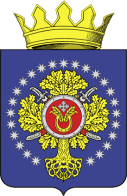 УРЮПИНСКИЙ МУНИЦИПАЛЬНЫЙ РАЙОНВОЛГОГРАДСКОЙ ОБЛАСТИУРЮПИНСКАЯ  РАЙОННАЯ  ДУМАР  Е  Ш  Е  Н  И  Е28 декабря 2023 года                     № 40/600О внесении изменений в Положение о муниципальном дорожном фонде Урюпинского муниципального района, утвержденное решением Урюпинской районной Думы от 04 декабря 2013 года № 56/464        Рассмотрев обращение главы Урюпинского муниципального района о внесении изменений в Положение о муниципальном дорожном фонде Урюпинского муниципального района, утвержденное решением Урюпинской районной Думы от 04 декабря 2013 года № 56/464 (в редакции решений Урюпинской районной Думы от 30 марта 2022 года № 18/301, от 23 октября 2023 года № 36/568), Урюпинская районная Дума РЕШИЛА:        1. Внести в Положение о муниципальном дорожном фонде Урюпинского муниципального района (далее – Положение) следующие изменения:        1.1. Пункт 2.1 дополнить подпунктом 2.1.11 следующего содержания:«2.1.11. Субсидий из областного бюджета бюджетам муниципальных образований на реализацию проектов местных инициатив (в части реализации проектов местных инициатив в сфере дорожной деятельности).»;1.2. В пункте 3.1:а) подпункт 3.1.6 изложить в следующей редакции:«3.1.6. Предоставление иных межбюджетных трансфертов бюджетам поселений с целью текущего содержания и эксплуатации специальной дорожной техники;»;б) дополнить подпунктом 3.1.9 следующего содержания:«3.1.9. Предоставление иных межбюджетных трансфертов бюджетам поселений с целью реализации проектов местных инициатив в сфере дорожной деятельности);»;        1.2. Приложение «Смета доходов и расходов муниципального дорожного фонда Урюпинского муниципального района» к Положению изложить в следующей редакции:«Приложение к Положению о муниципальном дорожномфонде Урюпинского муниципального районаСМЕТАдоходов и расходов муниципального дорожного фондаУрюпинского муниципального района        2. Настоящее решение вступает в силу со дня его официального опубликования в информационном бюллетене администрации Урюпинского муниципального района «Районные ведомости».        3. Направить настоящее решение главе Урюпинского муниципального района для подписания и опубликования в установленном порядке.              Председатель                                                  ГлаваУрюпинской районной Думы         Урюпинского муниципального района                         Т.Е. Матыкина                                                   А.Ю. Максимов№п/пНаименование показателейСумма(тыс. руб.)1231.ДОХОДЫ - всего:в том числе:а)Остаток средств фонда на 1 января очередного финансового годаб)Средства бюджета Урюпинского муниципального района в размере прогнозируемых поступлений от:акцизов на автомобильный бензин, прямогонный бензин, дизельное топливо, моторные масла для дизельных и (или) карбюраторных (инжекторных) двигателей, производимые на территории Российской Федерациидоходов от использования имущества, входящего в состав автомобильных дорог общего пользования местного значенияпередачи в аренду земельных участков, расположенных в полосе отвода автомобильных дорог общего пользования местного значениябезвозмездных поступлений от физических и юридических лиц, в том числе добровольных пожертвований, на финансовое обеспечение дорожной деятельности в отношении автомобильных дорог общего пользования местного значенияденежных средств, поступающих в местный бюджет от уплаты неустоек (штрафов, пеней), а также от возмещения убытков муниципального заказчика, взысканных в установленном порядке в связи с нарушением исполнителем (подрядчиком) условий муниципального контракта или иных договоров, финансируемых за счет средств дорожного фонда, или в связи с уклонением от заключения таких контрактов или иных договоровплаты по соглашениям об установлении частных сервитутов в отношении земельных участков в границах полос отвода автомобильных дорог общего пользования местного значения в целях строительства (реконструкции), капитального ремонта объектов дорожного сервиса, их эксплуатации, установки и эксплуатации рекламных конструкцийплаты по соглашениям об установлении публичных сервитутов в отношении земельных участков в границах полос отвода автомобильных дорог общего пользования местного значения в целях прокладки, переноса, переустройства инженерных коммуникаций, их эксплуатацииплаты за оказание услуг по присоединению объектов дорожного сервиса к автомобильным дорогам общего пользования местного значенияплаты за выдачу органом местного самоуправления специального разрешения на движение по автомобильной дороге транспортного средства, осуществляющего перевозки опасных, тяжеловесных и (или) крупногабаритных грузовсубсидий из областного бюджета на формирование муниципального дорожного фонда Урюпинского муниципального районасубсидии из областного бюджета бюджетам муниципальных образований Волгоградской области на реализацию мероприятий в сфере дорожной деятельностисубсидии бюджетам муниципальных образований Волгоградской области на реализацию мероприятий, связанных с организацией освещения улично-дорожной сети населенных пунктовсубсидий из областного бюджета бюджетам муниципальных образований бюджетам муниципальных образований на реализацию проектов местных инициатив (в части реализации проектов местных инициатив в сфере дорожной деятельности)иных межбюджетных трансфертов, передаваемых в бюджет Урюпинского муниципального района из бюджетов сельских поселений, входящих в состав Урюпинского муниципального района, на обеспечение передаваемых полномочий для осуществления и реализации мероприятий в сфере дорожной деятельностиплаты в счет возмещения вреда, причиняемого автомобильным дорогам местного значения тяжеловесными транспортными средствамиштрафов за нарушение правил движения тяжеловесного и (или) крупногабаритного транспортного средстватранспортного налогав)Иных поступлений, не противоречащих законодательству Российской Федерации и Волгоградской области2.РАСХОДЫ - всего:в том числе:а)содержание и ремонт действующей сети автомобильных дорог общего пользования местного значения и искусственных сооружений на нихб)проектирование, строительство (реконструкция) и капитальный ремонт автомобильных дорог общего пользования местного значения и искусственных сооружений на нихв)проведение проектно-изыскательских работ в области дорожной деятельностиг)приобретение дорожно-строительной, иной техники и оборудования к нему, необходимой для осуществления дорожной деятельностид)предоставление иных межбюджетных трансфертов бюджетам поселений с целью проведения дорожной деятельности в отношении дорог местного значения поселенийе)предоставление иных межбюджетных трансфертов бюджетам поселений с целью текущего содержания и эксплуатации специальной дорожной техникиж)предоставление иных межбюджетных трансфертов бюджетам поселений с целью реализации проектов местных инициатив в сфере дорожной деятельности)з)организация освещения улично-дорожной сети населенных пунктови)реализация прочих мероприятий, необходимых для развития и функционирования сети автомобильных дорог общего пользования местного значенияИТОГО:ИТОГО: